Historia, Geografía y Ciencias SocialesQuinto año BásicoInstrucciones:“Creando un Cómic histórico”¿Qué es un cómic?Relato o historia explicada mediante viñetas o recuadros que contienen ilustraciones y en el que algunas o todas las viñetas pueden contener un texto más o menos breve.Ejemplo de cómic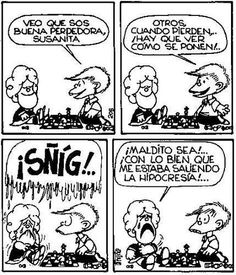 IndicacionesEl trabajo debe ser desarrollado de manera individual.El trabajo debe estar realizado completamente a mano.El cómic debe estar completamente coloreado.Debe contener a lo menos 3 páginas.Debe contener viñetas y globos.Debe entregar en conjunto con su cómic la ficha técnica que a continuación se presenta.El Tema del cómo será: El descubrimiento de América (los viajes de colón)Podrá basarse en la información que proporciona su texto del estudiante o bien de otras investigaciones o videos educativos.Podrá realizar tanto en hoja de carta, oficio o block.Deberá contener una portada que corresponda a una portada ilustrada tipo cómic, con un título de cómic y el nombre del estudiante como autor.Sugiero leer la información que proporciona su texto de estudio de las páginas 66 a la 75.De igual forma sugiero observar los siguientes videos, los cuales podrá encontrar en youtube escribiendo lo siguiente:ERASE UNA VEZ LAS AMÉRICAS CAPÍTULO 7- EL OBSTINADO SUEÑO DE CRISTOBAL COLÓNEL ÚLTIMO VIAJE DE CRISTÓBAL COLÓN – CAPÍTULO 2 DE 2LA ASOMBROSA EXCURSIÓN DE ZAMBA A LA CONQUISTA DE AMÉRICACRISTÓBAL COLÓN EL GRAN NAVEGANTE CUENTO PARA NIÑOS ESPAÑOL.Señala a continuación los aspectos centrales que incluirás en el cómic sobre EL DESCUBRIMIENTO DE AMÉRICA. Para esto, completa la siguiente ficha técnica del cómicAutorHistoria a ser representada (tema)Conflicto central de la historiaÉpoca de la historiaLocaciones donde se desarrolla la historiaPersonaje principal y personajes secundariosCantidad de páginasNúmero mínimo y máximo de viñetas por páginaEstructura general de la historiaInicioEstructura general de la historiaDesarrolloEstructura general de la historiaDesenlace